Утверждаю:МБДОУ «Детский сад № 10с.Октябрьское»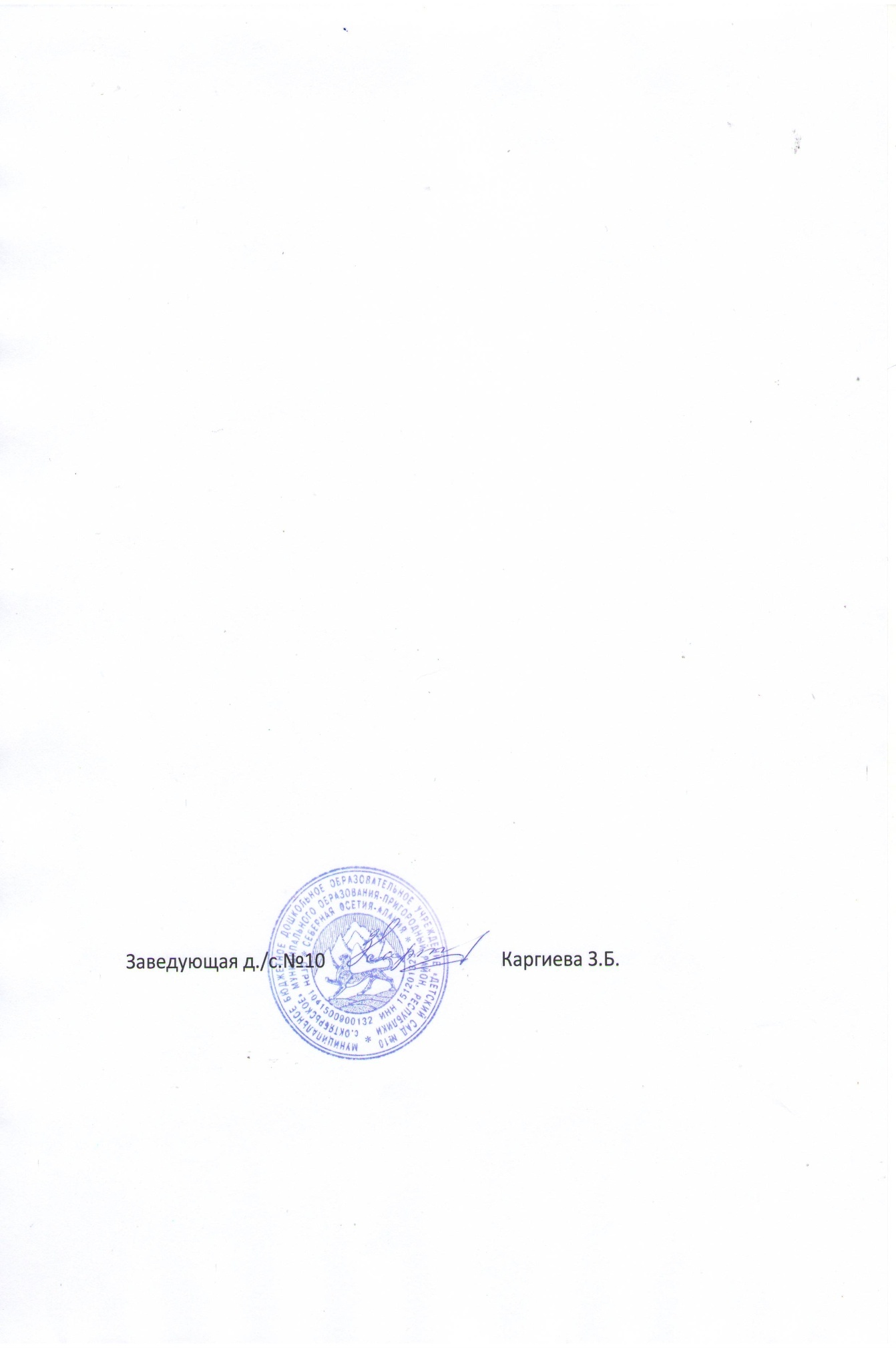 ГРАФИК ВЫДАЧИ БЛЮДВремя приема пищи                                         ГРУППЫ                                          ГРУППЫ                                          ГРУППЫ                                          ГРУППЫ                                          ГРУППЫ Время приема пищиГруппа раннего возраста2 младшая группа Средняя группа Старшая группа  Подготовительная группаЗавтрак8: 108:208:208:258:25Обед11:4512:0012:1012:2012:20Полдник15:1515:2515:2515:2515:25Ужин18:0018:0018:0018:0018:00